TjarkNagel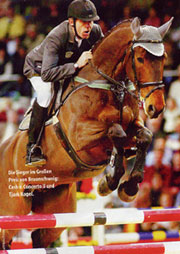 Jezdecký klub Všetice Vás zve na skokové soustředění s úspěšným německým trenérem a jezdcem Tjarkem Nagelem.Termín: 3. – 5. 3. 2017Místo konání: Statek Všetice, Netvořice 257 44, okres BenešovTréninková plocha: Hala 21x55, písek s geotextílií, venkovní jízdárna 45x55 písek s geotextíliíCena 4 200 Kč kůň, třídenní kurs, použití haly, skokový materiál450 Kč ustájení každý započatý den (seno + sláma)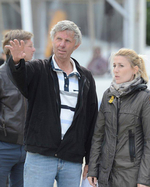 900 Kč ubytování jednolůžkový pokoj 1noc včetně snídaně600 Kč ubytování vícelůžkový pokoj 1osoba včetně snídaně500 Kč vratná záloha na úklid boxuPřihlášky zasílejte na email jk@vsetice.cz.  Prosíme o krátký popis výkonnosti koní. U jezdců požadujeme minimální výkonnost stupně „S“.Rezervace ubytování na hotel@vsetice.cz tel. 724 522 758.Stravování a ubytování a ustájení koní v areálu Hotelu Všetice.Uzávěrka a vyhodnocení přihlášek 10. 2. 2017V případě přijetí vaší přihlášky bude vybírána nevratná záloha 1 000 Kč/kůň.